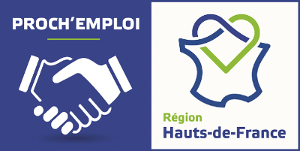 Technicien Méthodes et Systèmes (H/F)RÉFÉRENCE DE L’OFFRECOM-27120LIEU DE TRAVAILESTREES-SAINT-DENISDESCRIPTIFRattaché au Chef du Service Méthodes et Systèmes, votre mission s’articule autour de 4 axes majeurs : 
- Mettre en place de nouvelles méthodes, de nouveaux systèmes et outils informatiques : 
Définir et rédiger les spécifications techniques en collaboration avec les utilisateurs 
Définir et réaliser les études et tests nécessaires à la vérification du bon fonctionnement des solutions  
à déployer 
Mettre à jour les procédures et documents associés  
Accompagner les utilisateurs impactés par les changements et fournir la documentation nécessaire 
- Participer aux traitements informatiques journaliers, hebdomadaires et mensuels nécessaires  
pour : 
Alimenter les applications utilisées par l’ensemble des services du site 
Permettre la correcte mise à disposition des Ordres Magasins dans le système SAP EWM au service  
de préparation des commandes.  
Gérer les anomalies et améliorations liées au système SAP avec les équipes européennes 
Assurer le support nécessaire au bon déroulement des activités liées au site. 
Enfin, sous la responsabilité du Directeur du site, vous prenez en charge lors des absences de  
l’Assistante de Direction (congés, maladie) : 
La réalisation de tâches quotidiennes comme le reporting des heures et des chiffres liés à l’activité, le  
système de gestion des commandes 
La mise à jour des indicateurs opérationnels, financiers et ressources 
Le suivi du budget en relation avec les responsables de service, dans le respect de la confidentialité des  
informations.
PROFIL REQUIS
De formation Bac +2 min. en logistique/transport (de type TSMEL) ou en Gestion (type BTS CGO) avec une appétence pour l’informatique, vous possédez au moins 2 ans d’expérience dans le domaine des opérations  
logistiques / l’organisation autour de la supply chain (Gestion de stocks ou mise en œuvre de méthodes et  
outils pour les entrepôts et/ou la production ou Gestion et optimisation des systèmes d’information ...). 
Vous maîtrisez le pack Office (notamment Excel) et SAP EWM serait un plus. 
Vous disposez d’un anglais opérationnel : oral et écrit
Vous maîtrisez le pack Office (notamment Excel) et SAP EWM serait un plus.
CONTRAT PROPOSÉ
CDI Temps plein 
Rémunération à négocier selon profil et expérience (30/36 k€) 
- Attribution de RTT 
- Prime de vacances 
- Prime de fin d’année (égale à un 13ème mois de salaire)  
- Indemnité de transport 
- Prime d’astreinte et paiement des HS réalisées lors des interventions en astreinte (possibles à distance)POUR POSTULEREnvoyer votre CV et votre lettre de motivation à :Plateforme COMPIEGNEcompiegne@prochemploi.fr